Załącznik Nr 11OPIS PRZEDMIOTU ZAMÓWIENIA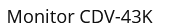 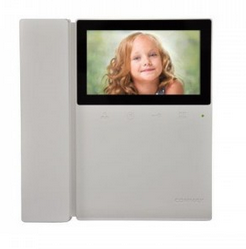 CDV-43K to monitor do systemów analogowych COMMAX. Posiada wysokiej jakości cyfrowy ekran 4,3" z podświetleniem LED dzięki czemu wyświetlany obraz jest kontrastowy 
i wyraźny. Obsługuje jedno wejście - kamery jednoabonentowe serii DRC-4xxx lub wieloabonentowe DRC-nAC2, DRC-nUC. Dodatkowe gniazdo interkomowe umożliwia nawiązanie komunikacji wewnętrznej pomiędzy kilkoma odbiornikami wewnątrz lokalu (funkcja interkomu), możliwość sterowania automatyką bramową (poprzez moduł MD-RA-1)Cechy:monitor kolorowywyświetlacz 4,3" Color TFT-LCD  z podświetleniem LEDprzyciski sensoryczne (dotykowe)standard sygnału video PAL/NTSCobsługuje jedno wejściemożliwość podłączenia dodatkowego monitorawspółpraca z unifonami DP-4VHPpaging pomiędzy stacjamiinstalacja czteroprzewodowa + obwód elektrozamkawspółpracuje z kamerami analogowymi czteroprzewodowymizasilanie 230V